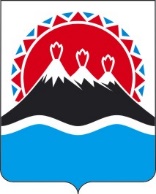 РЕГИОНАЛЬНАЯ СЛУЖБА ПО ТАРИФАМ И ЦЕНАМ КАМЧАТСКОГО КРАЯПОСТАНОВЛЕНИЕг. Петропавловск-КамчатскийВ соответствии с Федеральным законом от 27.07.2010 № 190-ФЗ «О теплоснабжении», постановлениями Правительства Российской Федерации от 22.10.2012 № 1075 «О ценообразовании в сфере теплоснабжения», от 30.04.2014 № 400 «О формировании индексов изменения размера платы граждан за коммунальные услуги в Российской Федерации», приказами ФСТ России от 13.06.2013 № 760-э «Об утверждении Методических указаний по расчету регулируемых цен (тарифов) в сфере теплоснабжения», от 07.06.2013 № 163 «Об утверждении Регламента открытия дел об установлении регулируемых цен (тарифов) и отмене регулирования тарифов в сфере теплоснабжения», Законом Камчатского края от 26.11.2021 № 5 «О краевом бюджете на 2022 год и на плановый период 2023 и 2024 годов», постановлением Правительства Камчатского края от 19.12.2008 № 424-П «Об утверждении Положения о Региональной службе по тарифам и ценам Камчатского края», протоколом Правления Региональной службы по тарифам и ценам Камчатского края от 24.06.2022 № ХХПОСТАНОВЛЯЮ:1. Внести в приложение 3 к постановлению Региональной службы по тарифам и ценам Камчатского края от 30.11.2017 № 691 «Об установлении тарифов на тепловую энергию ООО «Колхоз Ударник» потребителям Карагинского муниципального района, на 2018 - 2022 годы» изменения, изложив их в редакции согласно приложению.2. Настоящее постановление вступает в силу с 1 июля 2022 года.	Приложение к постановлению Региональной службыпо тарифам и ценам Камчатского края от 24.06.2022 № ХХ«Приложение 3к постановлению Региональной службыпо тарифам и ценам Камчатского краяот 30.11.2017 № 691Льготные тарифы на тепловую энергию на нужды отопления и горячего водоснабжения, поставляемую ООО «Колхоз Ударник» потребителям сельского поселения «село Кострома» Карагинского муниципального района, на 2018-2022 годы*Выделяется в целях реализации пункта 6 статьи 168 Налогового кодекса Российской Федерации (часть вторая)».».[Дата регистрации]№[Номер документа]О внесении изменений в приложение 3 к постановлению Региональной службы по тарифам и ценам Камчатского края от 30.11.2017 № 691 «Об установлении тарифов на тепловую энергию ООО «Колхоз Ударник» потребителям Карагинского муниципального района, на 2018 - 2022 годы»Временно исполняющий обязанности руководителя[горизонтальный штамп подписи 1]В.А. Губинский№ п/пНаименование регулируемой организацииВид тарифаГод (период)ВодаОтборный пар давлениемОтборный пар давлениемОтборный пар давлениемОтборный пар давлениемОстрый и редуцированный пар№ п/пНаименование регулируемой организацииВид тарифаГод (период)Водаот 1,2 до 2,5 кг/см2от 2,5 до 7,0 кг/см2от 7,0 до 13,0 кг/см2свыше 13,0 кг/см2Острый и редуцированный пар1.Для потребителей, в случае отсутствия дифференциации тарифовпо схеме подключенияДля потребителей, в случае отсутствия дифференциации тарифовпо схеме подключенияДля потребителей, в случае отсутствия дифференциации тарифовпо схеме подключенияДля потребителей, в случае отсутствия дифференциации тарифовпо схеме подключенияДля потребителей, в случае отсутствия дифференциации тарифовпо схеме подключенияДля потребителей, в случае отсутствия дифференциации тарифовпо схеме подключенияДля потребителей, в случае отсутствия дифференциации тарифовпо схеме подключенияДля потребителей, в случае отсутствия дифференциации тарифовпо схеме подключенияДля потребителей, в случае отсутствия дифференциации тарифовпо схеме подключенияООО «Колхоз Ударник»одноставочный руб./ГкалООО «Колхоз Ударник»двухставочныйХХХХХХХООО «Колхоз Ударник»ставка за тепловую энергию, руб./ГкалООО «Колхоз Ударник»ставка за содержание тепловой мощности, тыс.руб./Гкал/ч в мес.ООО «Колхоз Ударник»Население (тарифы указываются с учетом НДС)*Население (тарифы указываются с учетом НДС)*Население (тарифы указываются с учетом НДС)*Население (тарифы указываются с учетом НДС)*Население (тарифы указываются с учетом НДС)*Население (тарифы указываются с учетом НДС)*Население (тарифы указываются с учетом НДС)*Население (тарифы указываются с учетом НДС)*1.1ООО «Колхоз Ударник»одноставочный руб./Гкал20181.2ООО «Колхоз Ударник»одноставочный руб./Гкал01.01.2018 -30.06.20181 000,001.3ООО «Колхоз Ударник»одноставочный руб./Гкал01.07.2018 -  31.12.20181 080,001.4ООО «Колхоз Ударник»одноставочный руб./Гкал20191.5ООО «Колхоз Ударник»одноставочный руб./Гкал01.01.2019 -30.06.20191 098,301.6ООО «Колхоз Ударник»одноставочный руб./Гкал01.07.2019 -  31.12.20191 126,001.7ООО «Колхоз Ударник»одноставочный руб./Гкал20201.8ООО «Колхоз Ударник»одноставочный руб./Гкал01.01.2020-30.06.20201 126,001.9ООО «Колхоз Ударник»одноставочный руб./Гкал01.07.2020 -  31.12.20201 160,001.10ООО «Колхоз Ударник»одноставочный руб./Гкал20211.11ООО «Колхоз Ударник»одноставочный руб./Гкал01.01.2021-30.06.20211 160,001.12ООО «Колхоз Ударник»одноставочный руб./Гкал01.07.2021 -  31.12.20211 160,001.13ООО «Колхоз Ударник»одноставочный руб./Гкал20221.14ООО «Колхоз Ударник»одноставочный руб./Гкал01.01.2022-30.06.20221 160,001.15ООО «Колхоз Ударник»одноставочный руб./Гкал01.07.2022 -  31.12.20221 160,00ООО «Колхоз Ударник»двухставочныйХХХХХХХООО «Колхоз Ударник»ставка за тепловую энергию, руб./ГкалООО «Колхоз Ударник»ставка за содержание тепловой мощности, тыс.руб./Гкал/ч в мес.